Δραστηριότητα της Β΄ τάξης στο διδακτικό αντικείμενο της Μελέτης ΠεριβάλλοντοςΤο θέμα της δραστηριότητας ήταν ο προσανατολισμός.Ο προσανατολισμός είναι μια δύσκολη δεξιότητα για τους μαθητές της Β΄ τάξης, καθώς δεν μπορούν εύκολα να συνδέσουν την έννοια του ορίζοντα με την πορεία του ήλιου και το περιβάλλον μέσα στο οποίο ζουν.Μέσα από τις δραστηριότητες στις οποίες ενεπλάκησαν οι μαθητές έγινε προσπάθεια να γίνει κατανοητή η έννοια του ορίζοντα και η εύρεση των τεσσάρων σημείων- Ανατολή, Δύση, Βορράς, Νότος-Οι μαθητές ασκήθηκαν στον στοιχειώδη προσανατολισμό και την εύρεση των τεσσάρων σημείων του ορίζοντα, με την αντιστοίχιση της θέσης του σώματός τους με τα τέσςσερα σημεία.Κατόπιν οι μαθητές παρατήρησαν τον χάρτη της Ελλάδας, ανακαλύπτοντας τα σημεία του ορίζοντα και συνέχισαν με συζήτηση σχετικά με τη χρησιμότητα και τη λειτουργία της πυξίδας.Οι βιωματικές δραστηριότητες που συμπλήρωσαν τη διδασκαλία του συγκεκριμένου κεφαλαίου έλαβαν χώρα στο προαύλιο του Σχολείου με τους μαθητές να προσανατολίζονται χρησιμοποιώντας το σώμα τουςμέσα στη σχολική αίθουσα κατασκευάζοντας πυξίδες από πλαστελίνη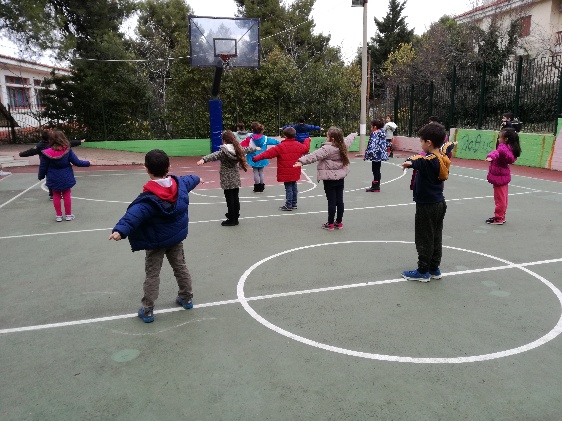 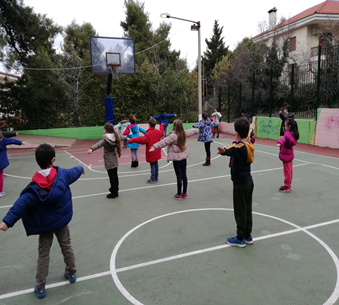 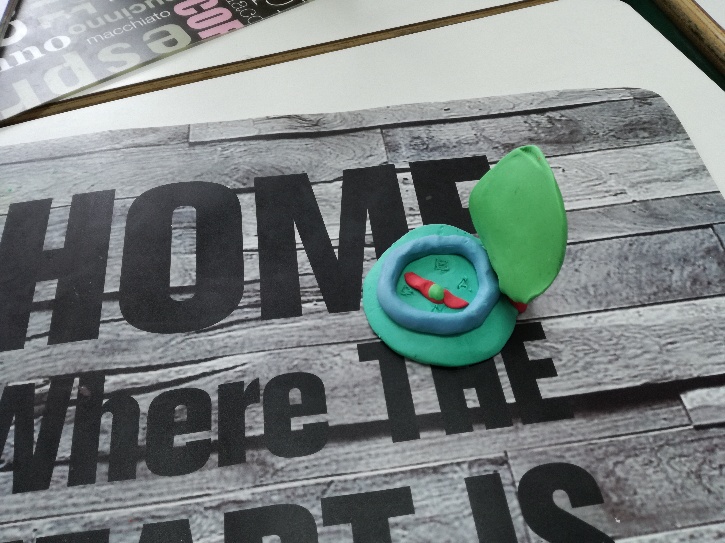 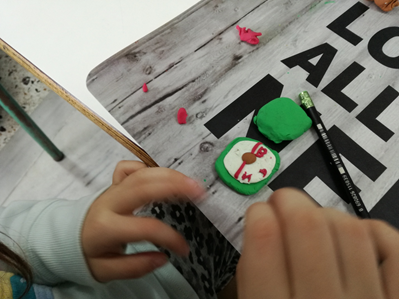 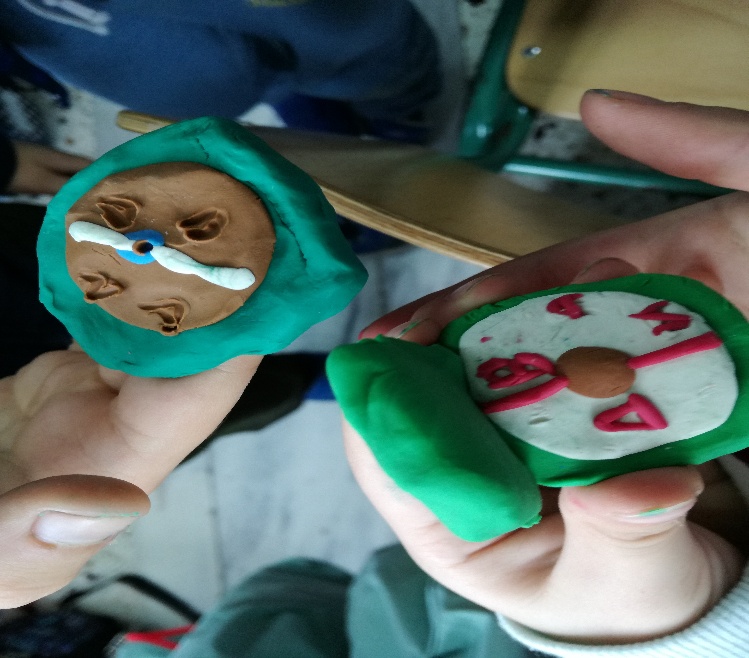 